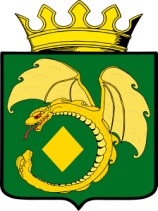 СОВЕТ МУНИЦИПАЛЬНОГО РАЙОНА «МОГОЧИНСКИЙ РАЙОН»РЕШЕНИЕ28 февраля 2023 года 							                     № 171г. МогочаВ соответствии с Федеральным законом от 6 октября 2003 года 
№ 131-ФЗ «Об общих принципах организации местного самоуправления в Российской Федерации», статьёй 49 Устава Забайкальского края, Уставом муниципального района «Могочинский район»», Совет муниципального района «Могочинский район», РЕШИЛ:Согласиться на объединение всех поселений, входящих в состав муниципального района «Могочинский район», в муниципальный округ.Обратиться к Губернатору Забайкальского края о внесении на рассмотрение Законодательного Собрания Забайкальского края проекта закона Забайкальского края об объединении всех поселений, входящих в состав муниципального района «Могочинский район», в муниципальный округ.3. Настоящее решение официально опубликовать в газете «Могочинский рабочий», обнародовать на специально оборудованном стенде, расположенном на первом этаже здания по адресу: Забайкальский край, г. Могоча, ул. Комсомольская, д. 13. Дополнительно настоящее решение официально опубликовать (обнародовать) на сайте администрации муниципального района «Могочинский район» в информационно-телекоммуникационной сети Интернет «http://могоча.75.ru.».4. Настоящее решение вступает в силу после его официального опубликования.Об объединении поселений, входящих в состав муниципального района «Могочинский район», в муниципальный округПредседатель Советамуниципального района«Могочинский район»____________ А.М. Уфимцев             Глава муниципального района            «Могочинский район»     _____________ А.А. Сорокотягин